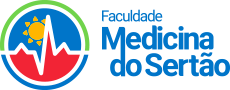 * Para estratificação dos periódicos utilizar como base o Quadriênio 2013-2016 da CAPES.TABELA DE PONTUAÇÃO CURRÍCULO ORIENTADOR(A): PIC 2021Nome do candidato(a):Nome do orientador(a):APENAS ANOS BASE 2018, 2019, 2020, 2021APENAS ANOS BASE 2018, 2019, 2020, 2021Produção IntelectualQuantidadeArtigo em periódico estrato A1 do Qualis*Artigo em periódico estrato A2 do Qualis*Artigo em periódico estrato B1 do Qualis*Artigo em periódico estrato B2 do Qualis*Artigo em periódico estrato B3 do Qualis*Artigo em periódico estrato B4 do Qualis*Livro publicadoCapítulo de livroTradução de livroTradução de capítulo de livroPatenteResumo em anais de evento internacionalResumo em anais de evento nacionalAPENAS ANOS BASE 2018, 2019, 2020, 2021APENAS ANOS BASE 2018, 2019, 2020, 2021Projetos financiados (excetuando-se bolsas de qualquer natureza)QuantidadePor agência de fomento (como coordenador)Por iniciativa privada (como coordenador)APENAS ANOS BASE 2018, 2019, 2020 e 2021APENAS ANOS BASE 2018, 2019, 2020 e 2021Orientações QuantidadeIniciação (com bolsa, em andamento ou finalizada)Iniciação (sem bolsa, em andamento ou finalizada)Mestrado (com bolsa, em andamento ou finalizada)Mestrado (sem bolsa, em andamento ou finalizada)Doutorado (com bolsa, em andamento ou finalizada)Doutorado (sem bolsa, em andamento ou finalizada)Pós-doutorado (com bolsa, em andamento ou finalizada)Pós-doutorado (sem bolsa, em andamento ou finalizada)APENAS ANOS BASE 2018, 2019, 2020 e 2021APENAS ANOS BASE 2018, 2019, 2020 e 2021Bolsa de produtividade em pesquisa Sim x NãoNíveis A ou BAPENAS ANOS BASE 2018, 2019, 2020 e 2021APENAS ANOS BASE 2018, 2019, 2020 e 2021Participação em bancas de conclusão QuantidadeTrabalho de conclusão de cursoMestrado - defesa instituição de ensino externaMestrado - defesa MandicDoutorado - defesa instituição de ensino externaDoutorado - defesa Mandic